          《在线课堂》学习单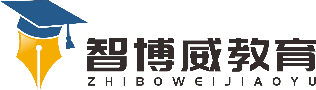 班级：                姓名：                 单元英语4年级上册Unit 2课题School Activities(Vocabulary and Target)温故知新根据句意，选词填空。 ( swim      cook  ）1.Can you_____________(做饭)?2.I can_________(游泳).自主攀登Read and write.1.What are you doing? I____   _______ (read/ reading) a book.2.He____ _______.(running/ run)3.What’s she doing ? She_____ ________.(study/ studying) 4.What are they doing? They_____ _________.(paint/painting)5.What _____ you _______?(do, doing)  We_____ __________.(writing/write)6.Gogo and Ben_____   ________ .(sing/singing)稳中有升翻译。我正在打篮球。2.他正在唱歌。3.她正在画画。说句心里话